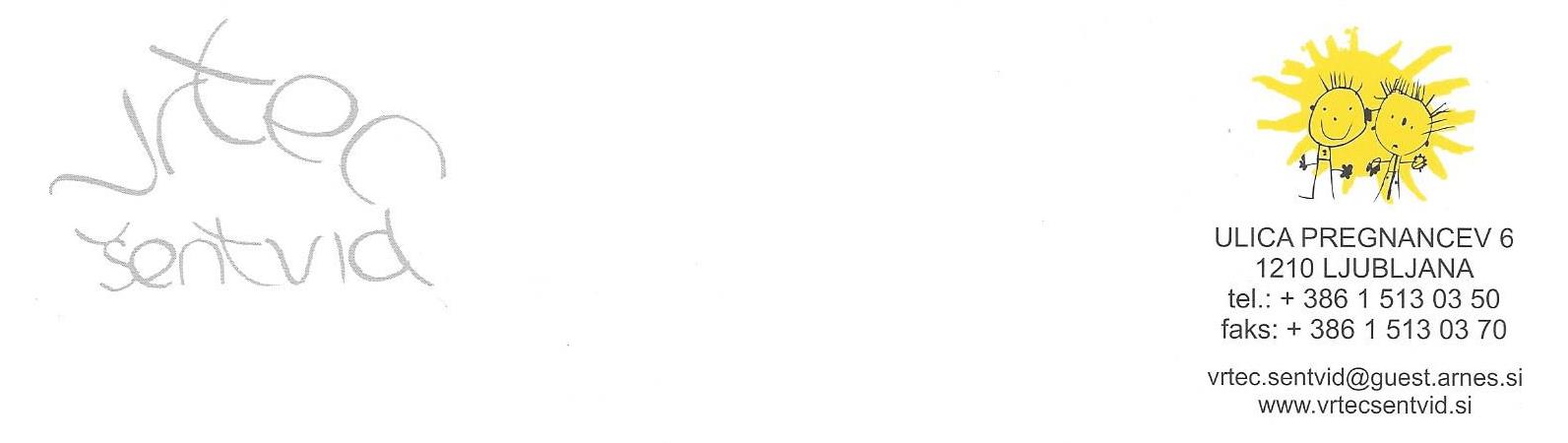 Datum: 30. 10. 2020Opr. št.: 023-450/2020Obvestilo za starše Nujno varstvo otrok in organizacija dela vrtca v tednu od 2. 11. do 8. 11. 2020Skladno s pozivom Vlade RS županom in v dogovoru z MOL, bomo vsem staršem, ki bodo zaradi nujnosti svojega dela na delovnem mestu, potrebovali varstvo otrok v vrtcih, to tudi zagotovili. Kot že do sedaj zaupamo vaši odgovornosti in presoji po nujnosti varstva za vašega otroka in ne bomo zahtevali, da predložite potrdilo delodajalca. Osnovno vodilo pa ostaja in vas pozivamo, da pridejo v vrtec samo zdravi otroci.V kolikor pri otroku opazite morebitne simptome okužbe, naj otrok ostane doma in postopate v skladu s priporočili vašega pediatra ter nas o tem obvestite.Oddelkov ne bomo združevali, zato bodo odprte vse enote vrtca po ustaljenem urniku. Zaradi upoštevanja preventivnih ukrepov in zdravstvenih navodil NIJZ, organizacija dela ostaja enaka kot v preteklem tednu.V kolikor pride do sprememb vas bomo o tem pravočasno obvestili.Želimo vam, da ostanete zdravi.Prijazen pozdrav.Mateja Štih,ravnateljica